Leyes y reglamentos / Bolivia 
Ley No. 1322 de 1992
Ley de Derecho de Autor*
*Dada: Abril 2 de 1992 | Promulgada: Abril 13 de 1992 | Publicada: Gaceta Oficial de Bolivia abril 27 de 1992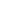 